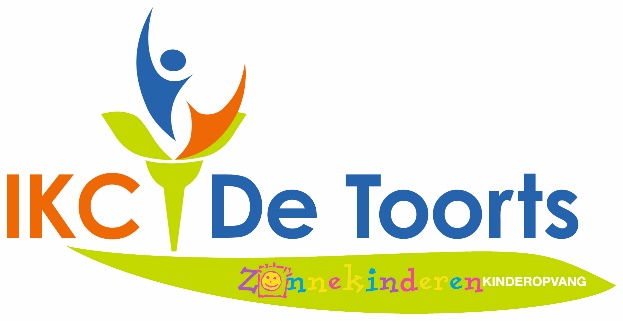 Vragenlijst startgesprek schooljaar 2016-2017Naam kind:Groep: Datum en tijd gesprek: Hoe heeft uw kind de eerste schoolweken ervaren?Hoe zou u uw kind omschrijven? Waar is uw kind goed in?Is er iets in de thuissituatie veranderd?Wat wilt u nog kwijt over uw kind?Wilt u dit formulier thuis invullen en meenemen naar het gesprek?
Het ingevulde formulier vormt het uitgangspunt voor het gesprek. Mede namens het team,Met vriendelijke groet,Jeroen Folkers, unitleiderMarjolein Wenting, directeur